http://www.hvv.be/nieuwsdetail/437/bestrijding-van-kraaiachtigen-op-voederkuilen.aspx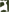 